Дата проведения: 25.12.2019 г.Класс: 2а,б; 3а,б; 4 аФ.И.О. учителя: Светлана Анатольевна Асанова высшей квалификационной категорииМесто проведения: МКОУ «ТСШ» с.Тиличики, Камчатский крайНазвание мероприятия: «Новогодний серпантин» Цель: Создать праздничное новогоднее настроение. 
Задачи:
- Развивать творческие способности 
- Совершенствовать двигательные умения и навыки 
- Создавать благоприятную, дружескую и доброжелательную атмосферу в процессе общения
- Формировать умение взаимодействовать в коллективе,
- Воспитывать чувство взаимопомощи, внимания друг к другу.
Игра по станциям.Загадочная (вопросы связаны с новогодними предметами)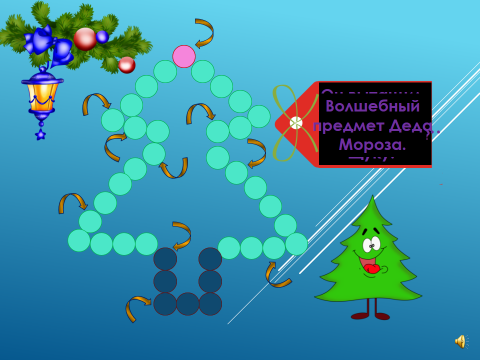 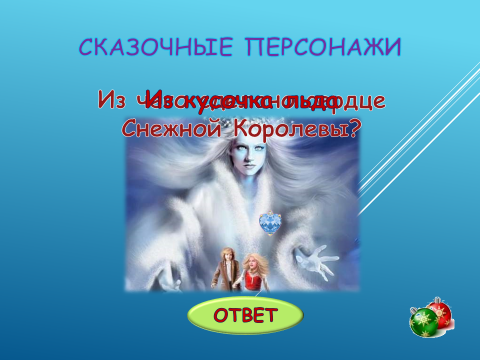 Сказочная(угадать сказочные персонажи)Художественная (логические задания)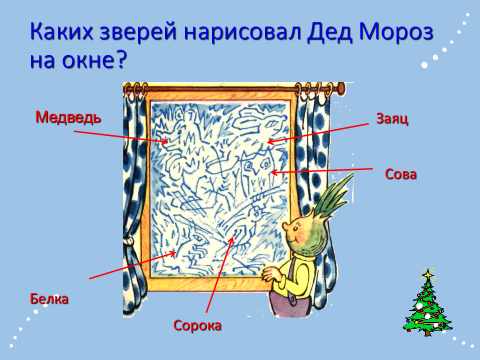 Снежная (задания на ловкость)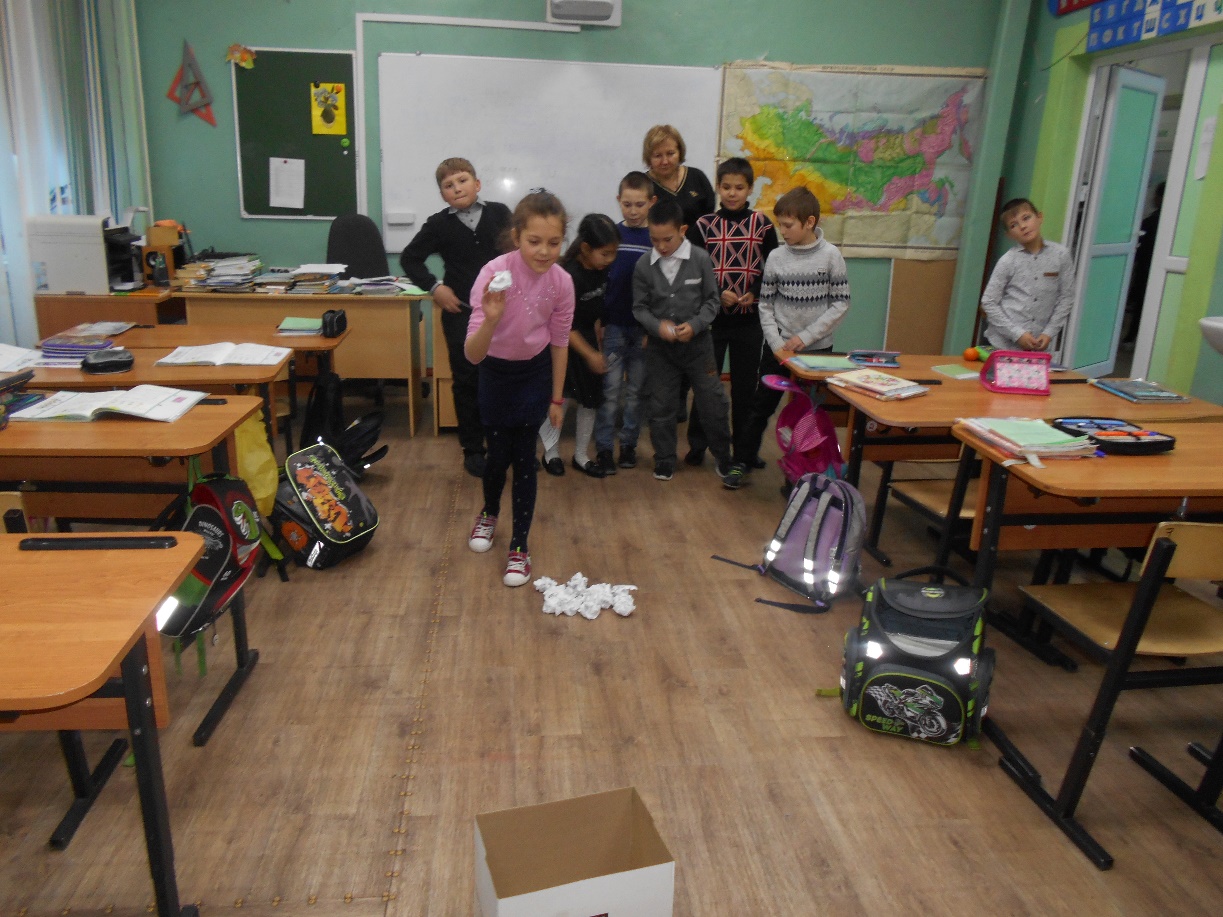 Театральная (изобразить с помощью мимики)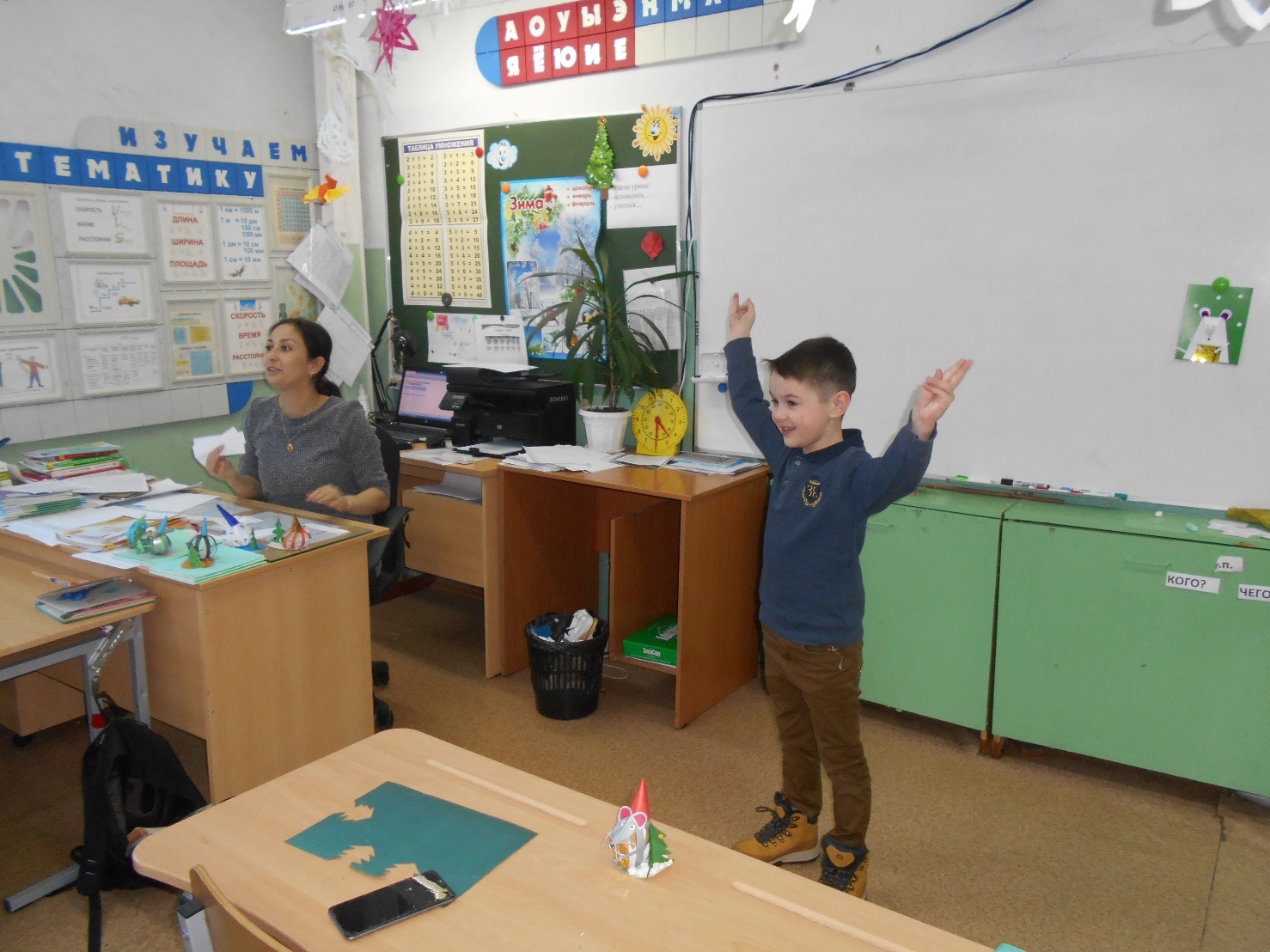 После игры все классы получили грамоту от Деда Мороза.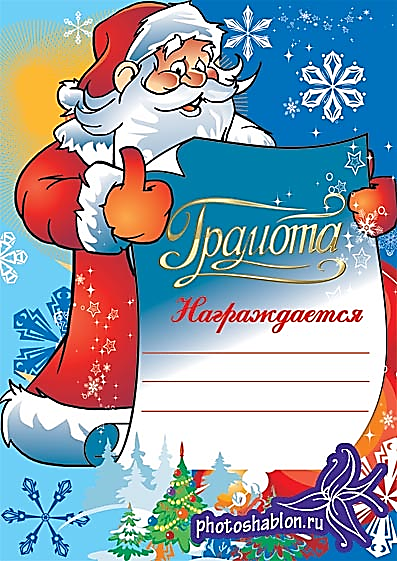 	Руководитель МО начальных классов Светлана Анатольевна  Асанова